ISTITUTO COMPRENSIVO DI SAN MARTINO DI LUPARIScuola dell’Infanzia • Primaria • Secondaria di I gradoVIA FIRENZE, 1 – 35018 SAN MARTINO DI LUPARI – PDTel. 049 5952124 - www.icsanmartinodilupari.edu.it – C.F. 81001730282Email PDIC838004@istruzione.it - Pec PDIC838004@pec.istruzione.it – Codice Univoco Ufficio UFYMWCDOCUMENTO DI SINTESI DEI NUCLEI E RELATIVI OBIETTIVI DI APPRENDIMENTO SCUOLA PRIMARIA A.S. 2020/2021In ottemperanza alla Legge n°41 del 6 giugno 2020all'Ordinanza Ministeriale N°172 del 4 dicembre 2020 e alle relative Linee Guida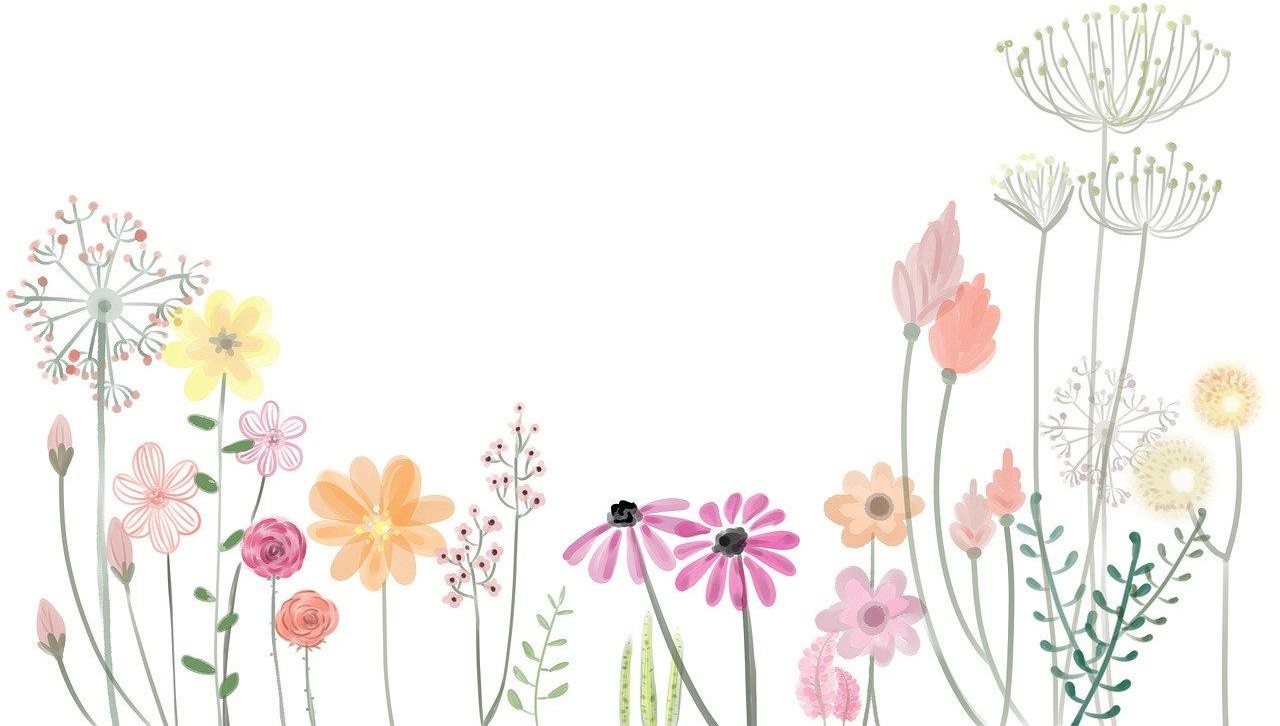 PREMESSAIl percorso che ha portato alla stesura del presente documento ha preso avvio dall’analisi di quelli che rimangono i punti di riferimento fondamentali per l’attività didattica, cioè le Indicazioni Nazionali del 2012 (DM 254/2012) e il successivo documento “Indicazioni Nazionali e nuovi scenari” del 1° marzo 2018 (n. 3645).Nel capitolo “Valutazione” delle Indicazioni si esplicita in modo chiaro che “La valutazione precede, accompagna e segue i percorsi curricolari…e assume una prevalente funzione formativa”.Il processo di introduzione della valutazione formativa si può far risalire al 1977 anno in cui la L. 517 eliminò i voti sostituendoli con una “valutazione adeguatamente informativa sul livello globale di maturazione”.Tale percorso ha subito una brusca battuta d’arresto nel 2008 quando, con un Decreto legge del 1° settembre, il governo decise di ripristinare i voti.Nel 2017 il D.Lgs. 62 ha messo in evidenza la finalità formativa della valutazione ma sempre confermando la “votazione in decimi” prevista dalD.L. del 1° settembre 2008.   La certificazione delle competenze nel primo ciclo di istruzione, introdotta dalle Indicazioni Nazionali e disciplinata dal DM. 742/2017, contribuiva comunque a stimolare modalità valutative più orientate all’osservazione e alla descrizione che al semplice accertamento finalizzato alla verifica. Oggi il Parlamento e la successiva OM 172/2020 con le relative Linee guida sostituiscono i voti con giudizi descrittivi. Prende avvio in questo modo un processo di riforma della valutazione che comporta per gli Istituti la necessità di elaborare un proprio documento che contempli i criteridi valutazione da condividere per la valutazione periodica e finale.Per noi docenti non si è trattato semplicemente di ottemperare ad un adempimento formale, ma piuttosto di dare avvio ad un percorso di riflessione condivisa rispetto ai nuclei fondamentali e ai relativi obiettivi di apprendimento più significativi, che sono stati declinati per ciascuna classe e disciplina. Riteniamo importante sottolineare il valore della valutazione formativa che, come Benedetto Vertecchi sosteneva già nel 1976, si pone in antitesi al sistema di valutazione selettivo e punitivo. Fin da allora (dopo l'approvazione della Legge che istituiva la scuola media unica nel 1962) si era dato avvio al passaggio da una scuola elitaria ad una scuola di massa, in favore quindi di una “scuola dell’integrazione”, oggi definita meglio come “scuola dell’inclusione”.In questo contesto appare evidente che la valutazione formativa possa meglio accompagnare i processi di insegnamento/apprendimento nel loro divenire. Essa si serve di una osservazione attenta e competente da parte del docente che, attraverso azioni di “microverifica” informale (lettura del linguaggio non verbale, dialoghi di riflessione, brainstorming e discussioni tra alunni...) fornisce agli alunni la possibilità in tempo reale di poter superare le difficoltà o le lacune rilevate per prevenire l’insuccesso. Tutto ciò richiede al docente la disponibilità ad autointerrogarsi sul proprio metodo, sulle proprie scelte didattiche, sulle personali modalità relazionali, per “autoregolarsi” e riorganizzare al bisogno le sue proposte e metodologie di fronte alle eventuali difficoltà degli alunni.L’ordinanza 172/2020 e le Linee Guida hanno previsto azioni di accompagnamento e di formazione per un biennio su queste tematiche, a testimonianza della complessità del passaggio che stiamo vivendo.Siamo convinti che la riflessione sulla valutazione, anche per le ricadute che ha sulla didattica, dovrà poi proseguire a partire dalla storia del nostro Istituto.Estratto dalle Linee Guida (L.G.)«Come stabiliscono le Indicazioni Nazionali, le verifiche intermedie e le valutazioni periodiche e finali devono essere coerenti con gli obiettivi e i traguardi previsti dalle Indicazioni e declinati nel curricolo. [Essi] rappresentano dei riferimenti ineludibili per gli insegnanti, indicano piste culturali e didattiche da percorrere e aiutano a finalizzare l’azione educativa allo sviluppo integrale dell’allievo».Estratto dalle Indicazioni Nazionali 2012«Nella scuola del primo ciclo i traguardi costituiscono criteri per la valutazione delle competenze attese e, nella loro scansione temporale, sono prescrittivi, impegnando così le istituzioni scolastiche affinché ogni alunno possa conseguirli, a garanzia dell’unità del sistema nazionale e della qualità del servizio. Le scuole hanno la libertà e la responsabilità di organizzarsi e di scegliere l’itinerario più opportuno per consentire agli studenti il miglior conseguimento dei risultati. [...] Le verifiche intermedie e le valutazioni periodiche e finali devono essere coerenti con gli obiettivi e i traguardi previsti dalle Indicazioni e declinati nel curricolo.»Nel presente documento si parlerà di nuclei tematici-fondanti della disciplina, che sono stati individuati in coerenza con le Indicazioni Nazionali del 2012, anche al fine di rendere i giudizi descrittivi più sintetici e maggiormente coerenti con i profili di competenza. Si è cercato di rendere osservabili i risultati di apprendimento esprimendoli in modo da non ingenerare equivoci nei giudizi valutativi, descrivendo l’azione che gli alunni devono mettere in atto attraverso verbi che fornissero indicazioni chiare dell’oggetto di analisi e non descrittori generici.«Gli obiettivi contengono sempre sia l’azione che gli alunni devono mettere in atto, sia il contenuto disciplinare al quale l’azione si riferisce. Più specificamente: l’azione fa riferimento al processo cognitivo messo in atto. Nel descrivere i processi cognitivi è dunque preferibile evitare l’uso di descrittori generici e utilizzare verbi, quali ad esempio elencare, collegare, nominare, riconoscere, riprodurre, selezionare, argomentare, distinguere, stimare, generalizzare, fornire esempi, ecc, che identificano tali manifestazioni con la minore approssimazione possibile. In tal modo gli obiettivi sono espressi così da non ingenerare equivoci nei giudizi valutativi.» (L.G., p. 3)Riteniamo che aver chiaro ciò che si sta osservando sia necessario per il miglioramento degli apprendimenti.«Promuovere un processo continuo di circolarità e ricorsività fra attività di progettazione eprocessi di valutazione che, come dicono le Indicazioni Nazionali, “attiva le azioni da intraprendere, regola quelle avviate, promuove il bilancio critico su quelle condotte a termine secondo una preminente funzione formativa, di accompagnamento dei processi di apprendimento e di stimolo al miglioramento continuo”». (LG p. 6)A partire dal Curricolo di Istituto è stato fondamentale mirare in primo luogo all'individuazione dei nuclei tematici fondanti la disciplina. Successivamente, anche in seguito ad una riflessione condivisa con tutti i docenti della scuola primaria, sono stati formulati in base all’anno di scolarità e alla specifica disciplina gli obiettivi da inserire nel Documento di valutazione periodica e finale.Nelle Linee guida viene ribadito che lo scopo della valutazione è teso al miglioramento continuo e a sostenere la motivazione.“Sollecitare il dispiego delle potenzialità di ciascuno partendo dagli effettivi livelli di apprendimento raggiunti, per sostenere e potenziare la motivazione al continuo miglioramento a garanzia del successo formativo e scolastico” (L.G., p.1)Obiettivo di questa modalità valutativa è quello di far percepire agli alunni e alle loro famiglie che i quattro livelli rappresentano soglie di sviluppo, non schemi che ingabbiano il processo di apprendimento. Il principio di fondo è quello della comunicazione assertiva che non giudica e, pur indicando i limiti di una prestazione, non li enfatizza come condizioni insormontabili, rispettando l’autoefficacia del soggetto in crescita.Perché ciò sia possibile è necessario trovare spazio per l’autovalutazione degli alunni che dovrà prevedere una corrispondente capacità autovalutativa nella cultura professionale del docente.Gli strumenti, che possono essere utilizzati in base al loro diverso grado di strutturazione, assumono pari valore al fine dell’elaborazione del giudizio descrittivo (ad esempio i colloqui individuali; l’osservazione; l’analisi delle interazioni verbali e delle argomentazioni scritte, dei prodotti e dei compiti pratici complessi realizzate dagli alunni; le prove di verifica; gli esercizi o compiti esecutivi semplici e la risoluzione di problemi a percorso obbligato; gli elaborati scritti; i compiti autentici; ...).“ (L.G. p. 9)Sottolineiamo che le Linee Guida citano la “verifica” come uno dei tanti strumenti da utilizzare: essa non è quindi né l'unico né quello preminente, perché hanno tutti “pari valore”.Cosa possono fare gli insegnanti?Raccogliere informazioni attraverso l’osservazione competente e professionale, in situazione, in compiti autentici aperti e problematici, nei laboratori pratici e non solo/non tanto attraverso l’accertamento (prove di verifica).Sviluppare l’uso sostenibile e intelligente, anche attraverso la costruzione intersoggettiva, di rubriche in itinere, condivise con gli allievi a supporto della loro autovalutazione. I descrittori devono essere attenti ai processi e non solo ai prodotti, per arrivare alla costruzione consapevole e progressiva del giudizio finale di periodo didattico, occorrerà sollecitare e osservare l’interazione verbale, i colloqui individuali e di gruppo.Usare questi strumenti con gli allievi perché si auto-osservino nel percorso di raggiungimento dei risultati attesi nella classe-comunità di apprendimento in cui ogni bambino è una risorsa che va attivata per sé e per gli altri: gli allievi stessi possono partecipare alla costruzione di semplici strumenti autovalutativi.Le Linee Guida, che suggeriscono una relazione stretta tra la progettazione e la valutazione, ricordano che la finalità della scuola non è quella dell’accumulo lineare di contenuti e di risposte esatte, ma di insegnare a pensare, comprendere, interpretare, riflettere, saper argomentare. Vanno cercati quindi i nuclei tematici delle discipline, trasversali e interconnessi su cui avviare queste operazioni mentali.Il Collegio dei Docenti è chiamato in questo scenario non già ad assolvere a un adempimento, ma a costruire una nuova idea di progettazione e di valutazione. Aver previsto nella scheda di valutazione la scrittura degli obiettivi apprendimento/traguardi di competenza ha proprio la finalità di rendere evidente il ricorsivo rapporto progettazione-valutazione.Perché tutto questo sia realizzabile occorre impostare l'insegnamento perché sia teso alla costruzione di un clima di classe che abbandoni la competizione in favore della cooperazione e della collaborazione. Il fine non deve essere diventare più bravo del compagno di banco, ma riflettere sui risultati per prepararsi a raggiungere nuovi obiettivi. Meglio ancora mettere a disposizione dell'altro e del gruppo le proprie capacità e competenze.La Commissione Progettazione, Valutazione, Certificazione e Miglioramento - sottocommissione primariaBaggio Antonietta, Bizzotto Paola, Brunati Anna, Nocera Carmelinda, Guerra Irene, Zanon Elena LauraLA VOCE EVIDENZIATA ALL’INIZIO DI CIASCUN NUCLEO E’ QUELLA CHE VERRA’ RIPROPOSTA ALL’INTERNO DEL REGISTRO ELETTRONICO NUVOLA (PER LIMITAZIONE DEL NUMERO DI CARATTERI A DISPOSIZIONE NON E’ POSSIBILE INSERIRE L’ARTICOLAZIONE COMPLETA DI CIASCUN NUCLEO).LA VOCE EVIDENZIATA ALL’INIZIO DI CIASCUN NUCLEO E’ QUELLA CHE VERRA’ RIPROPOSTA ALL’INTERNO DEL REGISTRO ELETTRONICO NUVOLA (PER LIMITAZIONE DEL NUMERO DI CARATTERI A DISPOSIZIONE NON E’ POSSIBILE INSERIRE L’ARTICOLAZIONE COMPLETA DI CIASCUN NUCLEO).LA VOCE EVIDENZIATA ALL’INIZIO DI CIASCUN NUCLEO E’ QUELLA CHE VERRA’ RIPROPOSTA ALL’INTERNO DEL REGISTRO ELETTRONICO NUVOLA (PER LIMITAZIONE DEL NUMERO DI CARATTERI A DISPOSIZIONE NON E’ POSSIBILE INSERIRE L’ARTICOLAZIONE COMPLETA DI CIASCUN NUCLEO).LA VOCE EVIDENZIATA ALL’INIZIO DI CIASCUN NUCLEO È QUELLA CHE VERRÀ RIPROPOSTA ALL’INTERNO DEL REGISTRO ELETTRONICO NUVOLA (PER LIMITAZIONE DEL NUMERO DI CARATTERI A DISPOSIZIONE NON È POSSIBILE INSERIRE L’ARTICOLAZIONE COMPLETA DI CIASCUN NUCLEO).LA VOCE EVIDENZIATA ALL’INIZIO DI CIASCUN NUCLEO È QUELLA CHE VERRÀ RIPROPOSTA ALL’INTERNO DEL REGISTRO ELETTRONICO NUVOLA (PER LIMITAZIONE DEL NUMERO DI CARATTERI A DISPOSIZIONE NON È POSSIBILE INSERIRE L’ARTICOLAZIONE COMPLETA DI CIASCUN NUCLEO).Documento approvato nella seduta del Collegio dei Docenti del 14 aprile 2021 con delibera n. 31Documento approvato nella seduta del Consiglio di istituto del 29 aprile 2021 con delibera n. 28ITALIANOITALIANOITALIANONODO/NUCLEOOBIETTIVO/ILIVELLOASCOLTO E PARLATO ASCOLTARE, COMPRENDERE E COMUNICARE ORALMENTEPrestare attenzione alle comunicazioni orali, mostrando di averne compreso il contenuto.Esprimersi	in	modo	adeguato	alle	diverse	situazioni comunicative.In via di prima acquisizioneBaseIntermedioAvanzatoLETTURA E COMPRENSIONE LEGGERE E COMPRENDERE TESTI DI DIVERSO TIPOLeggere parole, semplici frasi e/o brevi storie formate da parole e immagini.Mostrare di aver compreso il contenuto di una narrazione.In via di prima acquisizioneBaseIntermedioAvanzatoPRODUZIONE E RIFLESSIONEPRODURRE, RIELABORARE E RIFLETTERESULLA LINGUA SCRITTAAcquisire le strumentalità di base per avviarsi alla produzione scritta.Segmentare oralmente e poi per iscritto le parole in sillabe.Conoscere	e	rispettare	alcune	regole	ortografiche fondamentali.In via di prima acquisizioneBaseIntermedioAvanzatoINGLESEINGLESEINGLESENODO/NUCLEOOBIETTIVO/ILIVELLOASCOLTO E PARLATO ASCOLTARE E COMPRENDERE SEMPLICI MESSAGGI E INTERAGIRE UTILIZZANDOESPRESSIONI MEMORIZZATEAscoltare e comprendere vocaboli, istruzioni e semplici frasi di uso quotidiano con ausilio di immagini.Interagire con l’insegnante utilizzando parole memorizzate adatte alla situazione.In via di prima acquisizioneBaseIntermedioAvanzatoMATEMATICAMATEMATICAMATEMATICANODO/NUCLEOOBIETTIVO/ILIVELLO/ OPROBLEMI RICONOSCERE, RAPPRESENTARE E RISOLVERE PROBLEMIRiconoscere,	rappresentare	e	risolvere	situazioni problematiche riferite a contesti concreti o di apprendimento.Rappresentare relazioni e dati con diagrammi, schemi e tabelle e ricavare informazioni dalla lettura di diversi grafici.In via di prima acquisizioneBaseIntermedioAvanzatoCALCOLO PADRONEGGIARE ABILITÀ DI CALCOLO ORALE E SCRITTOLeggere e scrivere i numeri presentati, confrontarli e ordinarli.Operare in forma scritta e orale con addizioni e sottrazioni rappresentandole in modo opportuno.In via di prima acquisizioneBaseIntermedioAvanzatoGEOMETRIA E MISURA OPERARE CON FIGURE GEOMETRICHE, GRANDEZZE E MISURERiconoscere, analizzare, rappresentare, trasformare figure di diverso tipo.Confrontare, misurare, operare con grandezze  e unità di misura.Eseguire, rappresentare e descrivere spostamenti nello spazio e posizioni.In via di prima acquisizioneBaseIntermedioAvanzatoSCIENZESCIENZESCIENZENODO/NUCLEOOBIETTIVO/ILIVELLOINTERPRETARE FATTI E FENOMENIOSSERVARE E INTERPRETARE FATTI E FENOMENIIndividuare gli organi di senso e attraverso questi esplorare oggetti e materiali diversi.Identificare	e	denominare	correttamente	le	principali caratteristiche di alcuni esseri viventi.In via di prima acquisizioneBaseIntermedioAvanzatoSPERIMENTARE NELLA REALTÀUSARE LE CONOSCENZE SCIENTIFICHE PER ANALIZZARE DATI E FATTI DELLA REALTÀ, VERIFICANDOL’ATTENDIBILITÀ DELLE AFFERMAZIONIRiconoscere alcune trasformazioni dei viventi, raccogliendo dati a partire da osservazioni della realtà ed esperienze concrete per giungere a formulare semplici ipotesi orali che le spieghino.In via di prima acquisizioneBaseIntermedioAvanzatoTECNOLOGIATECNOLOGIATECNOLOGIANODO/NUCLEOOBIETTIVO/ILIVELLOOGGETTI MATERIALI E DIGITALIESPLORARE E INTERPRETARE IL MONDO FATTO DALL’UOMO E UTILIZZARE GLI STRUMENTI DIGITALI E NON IN MODO CONSAPEVOLEConoscere, esplorare e utilizzare oggetti, strumenti e materiali, coerentemente con le loro funzioni.Conoscere e utilizzare le principali funzioni dei dispositivi digitali in contesto didattico.In via di prima acquisizioneBaseIntermedioAvanzatoSTORIASTORIASTORIANODO/NUCLEOOBIETTIVO/ILIVELLOORDINARE E COLLOCARE NEL TEMPOORDINARE E COLLOCARE NEL TEMPO FATTI ED EVENTICogliere il prima e il dopo in eventi vicini e/o lontani tra loro in riferimento all’esperienza dell’alunno.Conoscere ed usare gli indicatori temporali; riconoscere relazioni di successione, contemporaneità e ciclicità.In via di prima acquisizioneBaseIntermedioAvanzatoGEOGRAFIAGEOGRAFIAGEOGRAFIANODO/NUCLEOOBIETTIVO/ILIVELLOORIENTARSI NELLO SPAZIOORIENTARSINELLO SPAZIO, OSSERVARE E RAPPRESENTARE AMBIENTIRiconoscere posizioni e spostamenti di oggetti nello spazio vissuto, descrivendoli verbalmente attraverso gli indicatori topologici, o in forma scritta mediante simboli convenzionali.Riconoscere i vari paesaggi dell’ambiente circostante.In via di prima acquisizioneBaseIntermedioAvanzatoMUSICAMUSICAMUSICANODO/NUCLEOOBIETTIVO/ILIVELLOPERCEPIRE E DISTINGUERE FENOMENI SONORI PERCEPIRE E DISTINGUERE FENOMENI SONORI COMPRENDENDONE ILLINGUAGGIOUtilizzare la voce, il proprio corpo e/o oggetti vari in diverse situazioni espressive (cantate, recitate, improvvisate).Riconoscere suoni ed eventi sonori, in base ad alcuni parametri distintivi.In via di prima acquisizioneBaseIntermedioAvanzatoARTEARTEARTENODO/NUCLEOOBIETTIVO/ILIVELLOCOMPRENDERE, PRODURRE E RIELABORARELEGGERE, COMPRENDERE, PRODURRE E RIELABORARE IMMAGINIEsplorare immagini utilizzando le capacità sensoriali e riconoscervi gli elementi costitutivi del linguaggio iconico.Esprimersi in modo personale utilizzando varie tecniche e materiali.In via di prima acquisizioneBaseIntermedioAvanzatoEDUCAZIONE FISICAEDUCAZIONE FISICAEDUCAZIONE FISICANODO/NUCLEOOBIETTIVO/ILIVELLOIMPEGNARSI IN CAMPO MOTORIO IMPEGNARSI IN CAMPO MOTORIO IN RELAZIONE ALLE PROPRIEPOTENZIALITÀMuovere il corpo in relazione allo spazio e al tempo secondo una direzione e controllando la lateralità.In via di prima acquisizioneBaseIntermedioAvanzatoMUOVERSI NELLO SPAZIO IN SICUREZZAMUOVERSI NELLO SPAZIO IN SICUREZZA E RISPETTARE LE REGOLE CONDIVISEPartecipare al gioco collettivo rispettandone le regole. Muoversi in vari spazi in modo corretto e sicuro.In via di prima acquisizioneBaseIntermedioAvanzatoEDUCAZIONE CIVICAEDUCAZIONE CIVICAEDUCAZIONE CIVICANODO/NUCLEOOBIETTIVO/ILIVELLOCURA PER AMBIENTE, MATERIALI, PERSONE MOSTRARE ATTENZIONE E CURA PER L’AMBIENTE, I MATERIALI, LA PROPRIA PERSONA E GLI ALTRI RISPETTANDO LE REGOLE CONDIVISEOsservare le regole condivise in classe e a scuola, avviandosi alla conoscenza dei diritti e dei doveri di ogni bambino.Adottare nella quotidianità semplici comportamenti che riducono l’impatto ambientale, come la raccolta differenziata.Utilizzare, con la guida dell’adulto, in modo corretto i dispositivi digitali per il lavoro scolastico.In via di prima acquisizioneBaseIntermedioAvanzatoITALIANOITALIANOITALIANONODO/NUCLEOOBIETTIVO/ILIVELLOASCOLTO E PARLATO ASCOLTARE, COMPRENDERE E COMUNICARE ORALMENTEPrestare attenzione alle comunicazioni orali, mostrando di averne compreso il significato globale.Partecipare alle conversazioni in modo pertinente esprimendosi in modo corretto.In via di prima acquisizioneBaseIntermedioAvanzatoLETTURA E COMPRENSIONE LEGGERE E COMPRENDERE TESTI DILeggere in modo corretto, scorrevole ed avviarsi alla lettura espressiva.Mostrare di aver compreso il contenuto di semplici testi letti autonomamente.In via di prima acquisizioneBaseIntermedioAvanzatoDIVERSO TIPOPRODUZIONE E RIFLESSIONEPRODURRE,Produrre semplici testi a partire da uno schema dato (o dalla raccolta e organizzazione di idee).Avviarsi all’uso corretto della lingua scritta (punteggiatura, difficoltàIn via di prima acquisizioneBaseIntermedioAvanzatoRIELABORAREortografiche, elementi grammaticali fondamentali…).E RIFLETTERE SULLA LINGUA SCRITTAAvviarsi all’uso corretto della lingua scritta (punteggiatura, difficoltà ortografiche, elementi grammaticali fondamentali…).INGLESEINGLESEINGLESENODO/NUCLEOOBIETTIVO/ILIVELLOASCOLTO E PARLATO ASCOLTARE E COMPRENDERE SEMPLICI MESSAGGI E INTERAGIRE UTILIZZANDO ESPRESSIONIMEMORIZZATEAscoltare e comprendere vocaboli, istruzioni e frasi di uso quotidiano con ausilio di immagini.Comprendere parole e semplici espressioni relative agli ambiti trattati. Utilizzare il lessico appreso in semplici situazioni comunicative strutturate.In via di prima acquisizioneBaseIntermedioAvanzatoMATEMATICAMATEMATICAMATEMATICANODO/NUCLEOOBIETTIVO/ILIVELLOPROBLEMI RICONOSCERE, RAPPRESENTARE E RISOLVERE PROBLEMIRiconoscere, rappresentare e risolvere situazioni problematiche riferite a contesti concreti o di apprendimento.Leggere e rappresentare relazioni e datiRicavare informazioni dalla lettura di semplici graficiIn via di prima acquisizioneBaseIntermedioAvanzatoCALCOLO PADRONEGGIARE ABILITÀ DI CALCOLO ORALE E SCRITTOLeggere, scrivere e trasformare (comporre, scomporre…) i numeri entro il secondo ordine di cambio operando confronti e seriazioni.Eseguire calcoli oralmente e per iscritto, in riga ed in colonna con opportune rappresentazioni.Memorizzare le tabellineIn via di prima acquisizioneBaseIntermedioAvanzatoGEOMETRIA E MISURA OPERARE CON FIGURE GEOMETRICHE, GRANDEZZE E MISURERiconoscere, denominare, descrivere e disegnare figure geometriche. Confrontare e misurare grandezze e unità di misura arbitrarie.Eseguire, rappresentare e descrivere semplici percorsi nello spazio o sul foglio.In via di prima acquisizioneBaseIntermedioAvanzatoSCIENZESCIENZESCIENZENODO/NUCLEOOBIETTIVO/ILIVELLOINTERPRETARE FATTI E FENOMENIOSSERVARE E INTERPRETARE FATTI E FENOMENIRiconoscere qualità e proprietà di oggetti e materiali, analizzandone alcune trasformazioni.Distinguere i viventi dai non viventi cogliendone le principali caratteristiche.In via di prima acquisizioneBaseIntermedioAvanzatoSPERIMENTARE NELLA REALTÀUSARE LE CONOSCENZE SCIENTIFICHE PER ANALIZZARE DATI E FATTI DELLA REALTÀ, VERIFICANDO L’ATTENDIBILITÀ DELLE AFFERMAZIONIOsservare esseri viventi e non viventi, analizzarne le trasformazioni e verificare le ipotesi formulate con semplici esperimentiIn via di prima acquisizioneBaseIntermedioAvanzatoTECNOLOGIATECNOLOGIATECNOLOGIANODO/NUCLEOOBIETTIVO/ILIVELLOOGGETTI MATERIALI E DIGITALIESPLORARE E INTERPRETARE IL MONDO FATTO DALL’UOMO E UTILIZZARE GLI STRUMENTI DIGITALI E NON IN MODO CONSAPEVOLEIndividuare qualità e proprietà degli oggetti e materiali utilizzandoli in modo coerente rispetto alle funzioni.Conoscere e utilizzare le principali funzioni dei dispositivi digitali in contesto didattico, sperimentando l’uso di semplici programmi.In via di prima acquisizioneBaseIntermedioAvanzatoSTORIASTORIASTORIANODO/NUCLEOOBIETTIVO/ILIVELLOORDINARE E COLLOCARE NEL TEMPOORDINARE E COLLOCARE NEL TEMPO FATTI ED EVENTIUsare correttamente gli indicatori temporali, riconoscere relazioni di successione, contemporaneità, durata, ciclicità.Ricavare da fonti diverse informazioni sul passato.Definire durate temporali e conoscere la funzione e l’uso degli strumenti convenzionali per la misurazione del tempo.In via di prima acquisizioneBaseIntermedioAvanzatoGEOGRAFIAGEOGRAFIAGEOGRAFIANODO/NUCLEOOBIETTIVO/ILIVELLOORIENTARSI NELLO SPAZIOORIENTARSINELLO SPAZIO, OSSERVARE E RAPPRESENTARE AMBIENTIOrientarsi nello spazio circostante usando riferimenti topologici e utilizzando semplici mappe.Individuare gli elementi fisici e antropici che caratterizzano gli ambienti.In via di prima acquisizioneBaseIntermedioAvanzatoMUSICAMUSICAMUSICANODO/NUCLEOOBIETTIVO/ILIVELLOPERCEPIRE E DISTINGUERE FENOMENI SONORIPERCEPIRE E DISTINGUERE FENOMENI SONORI COMPRENDENDONE IL LINGUAGGIOUtilizzare la voce, il proprio corpo e oggetti vari in varie situazioni espressive (cantate, recitate, improvvisate).Riconoscere e riprodurre un semplice ritmo.Riconoscere suoni ed eventi sonori, in base ad parametri distintivi.In via di prima acquisizioneBaseIntermedioAvanzatoARTEARTEARTENODO/NUCLEOOBIETTIVO/ILIVELLOCOMPRENDERE, PRODURRE E RIELABORARE LEGGERE, COMPRENDERE, PRODURRE E RIELABORARE IMMAGINIEsplorare immagini utilizzando le capacità sensoriali e riconoscervi gli elementi costitutivi del linguaggio visivo.Esprimersi in modo personale utilizzando varie tecniche e diversi materiali.In via di prima acquisizioneBaseIntermedioAvanzatoEDUCAZIONE FISICAEDUCAZIONE FISICAEDUCAZIONE FISICANODO/NUCLEOOBIETTIVO/ILIVELLOIMPEGNARSI IN CAMPO MOTORIOIMPEGNARSI IN CAMPO MOTORIO IN RELAZIONE ALLE PROPRIE POTENZIALITÀCoordinare e utilizzare diversi schemi motori combinati tra loro in forma successiva.In via di prima acquisizioneBaseIntermedioAvanzatoMUOVERSI NELLO SPAZIO IN SICUREZZA MUOVERSI NELLO SPAZIO IN SICUREZZA E RISPETTARE LE REGOLE CONDIVISECollaborare all’interno di un gruppo per la corretta esecuzione di un esercizio.Utilizzare in modo corretto e sicuro per sé e per i compagni spazi e attrezzature.In via di prima acquisizioneBaseIntermedioAvanzatoEDUCAZIONE CIVICAEDUCAZIONE CIVICAEDUCAZIONE CIVICANODO/NUCLEOOBIETTIVO/ILIVELLOCURA PER AMBIENTE, MATERIALI, PERSONE MOSTRARE ATTENZIONE E CURA PER L’AMBIENTE, I MATERIALI, LA PROPRIA PERSONA E GLI ALTRI RISPETTANDO LE REGOLE CONDIVISEOsservare le regole condivise in classe e a scuola e spiegarne la funzione.Conoscere le principali regole per la cura della propria salute, a casa e a scuola, dal punto di vista igienico-sanitario, alimentare e della sicurezza.Individuare alcuni dei principali servizi pubblici presenti nel proprio Comune o nelle vicinanze.Adottare nella quotidianità semplici comportamenti che riducono l’impatto ambientale.Distinguere le funzioni di vari dispositivi tecnologici, utilizzandoli, con la guida dell’adulto, per il lavoro scolastico.In via di prima acquisizioneBaseIntermedioAvanzatoITALIANOITALIANOITALIANONODO/NUCLEOOBIETTIVO/ILIVELLOASCOLTO E PARLATOASCOLTARE, COMPRENDERE E COMUNICARE ORALMENTEComunicare oralmente in modo significativo e corretto, intervenendo in modo pertinente nelle conversazioni.Prestare attenzione alle consegne e comprenderne il contenuto.In via di prima acquisizioneBaseIntermedioAvanzatoLETTURA E COMPRENSIONELEGGERE E COMPRENDERE TESTI DI DIVERSO TIPOLeggere in modo scorrevole ed espressivo.Mostrare di aver compreso il contenuto di un testo individuandone gli elementi fondamentali e rispondendo a domande.In via di prima acquisizioneBaseIntermedioAvanzatoPRODUZIONE E RIFLESSIONEPRODURRE, RIELABORARE E RIFLETTERESULLA LINGUA SCRITTAProdurre vari tipi di testo coerenti e coesi, seguendo uno schema dato o sviluppando informazioni raccolte, usando un lessico adeguato.Usare in modo corretto le convenzioni ortografiche e i principali segni di interpunzione.Riconoscere gli elementi grammaticali e sintattici fondamentali.In via di prima acquisizioneBaseIntermedioAvanzatoINGLESEINGLESEINGLESENODO/NUCLEOOBIETTIVO/ILIVELLOASCOLTO E PARLATOCOMPRENDERE MESSAGGI E INTERAGIRE UTILIZZANDO ESPRESSIONI NOTEAscoltare e comprendere termini e frasi di uso quotidiano relative ad ambiti trattati e cogliere il senso globale di brevi dialoghi o storie.Fornire semplici informazioni relative alla sfera personale.In via di prima acquisizioneBaseIntermedioAvanzatoLETTURA E SCRITTURALEGGERE, COMPRENDERE E SCRIVERE MESSAGGI IN CONTESTI FAMILIARI LETTURA E PRODUZIONELeggere e comprendere il senso generale di brevi messaggi e cogliere parole e frasi con cui si è familiarizzato oralmente.Scrivere parole e semplici frasi conosciute in contesto orale seguendo un modello dato.In via di prima acquisizioneBaseIntermedioAvanzatoMATEMATICAMATEMATICAMATEMATICANODO/NUCLEOOBIETTIVO/ILIVELLOPROBLEMIRICONOSCERE, RAPPRESENTARE E RISOLVERE PROBLEMIRiconoscere problemi matematici in differenti situazioni di esperienza e di apprendimento.Risolvere problemi matematici utilizzando opportuni concetti, rappresentazioni e tecniche.Classificare e rappresentare dati e relazioni con diagrammi, schemi e tabelle (diagramma di Venn. Carroll, ad albero ...).In via di prima acquisizioneBaseIntermedioAvanzatoNUMERI E CALCOLOCALCOLO PADRONEGGIARE ABILITÀ DI CALCOLO ORALE E SCRITTOLeggere, scrivere (in cifre e in parole), ordinare, confrontare, comporre, scomporre i numeri naturali entro il terzo ordine di cambio, comprendendo il valore posizionale delle cifre.Risolvere operazioni matematiche quali addizioni, sottrazioni, moltiplicazioni e divisioni ed usarle correttamente in varie situazioni reali o realistiche.Acquisire il concetto di frazione e numero decimale mostrando di saper operare con essi in contesti concreti e non.In via di prima acquisizioneBaseIntermedioAvanzatoGEOMETRIA E MISURAOPERARE CON FIGURE GEOMETRICHE, GRANDEZZE E MISURERiconoscere i vari tipi di linee, acquisire il concetto di angolo. Riconoscere e rappresentare figure piane.Confrontare, misurare, operare con grandezze e unità di misura.In via di prima acquisizioneBaseIntermedioAvanzatoSCIENZESCIENZESCIENZENODO/NUCLEOOBIETTIVO/ILIVELLOINTERPRETARE I FENOMENIOSSERVARE E INTERPRETARE FATTI E FENOMENIIndividuare qualità e proprietà di oggetti e materiali, analizzandone le trasformazioni.Riconoscere la relazione tra gli esseri viventi e l’ambiente.In via di prima acquisizioneBaseIntermedioAvanzatoSPERIMENTARE NELLA REALTÀUSARE LE CONOSCENZE SCIENTIFICHE PER ANALIZZARE DATI E FATTI DELLA REALTÀ, VERIFICANDOL’ATTENDIBILITÀ DELLE AFFERMAZIONIOsservare, descrivere, confrontare e correlare elementi della realtà circostante (fenomeni atmosferici, viventi e non viventi, ecosistemi...)In via di prima acquisizioneBaseIntermedioAvanzatoTECNOLOGIATECNOLOGIATECNOLOGIANODO/NUCLEOOBIETTIVO/ILIVELLOOGGETTI MATERIALI E DIGITALIESPLORARE E INTERPRETARE IL MONDO FATTO DALL’UOMO E UTILIZZARE GLI STRUMENTI DIGITALI E NON IN MODO CONSAPEVOLEUsare oggetti, strumenti e materiali, coerentemente con le funzioni, rispettandone i principi di sicurezza.Acquisire la conoscenza pratica delle principali funzioni di base di un PC e del suo sistema operativo.In via di prima acquisizioneBaseIntermedioAvanzatoSTORIASTORIASTORIANODO/NUCLEOOBIETTIVO/ILIVELLOORDINARE E COLLOCARE NEL TEMPOORDINARE E COLLOCARE NEL TEMPO FATTI ED EVENTIConoscere il sistema convenzionale di misura del tempo storico per organizzare informazioni,fatti e conoscenze.In via di prima acquisizioneBaseIntermedio AvanzatoRICOSTRUIRE IL PASSATORICOSTRUIRE IL PASSATO COMPRENDENDO EVENTI E TRASFORMAZIONIESSENZIALI DELLA STORIARicavare da fonti di tipo diverso, conoscenze e informazioni su eventi del passato e realizzare schemi e mappe concettuali.Verbalizzare i fatti storici rispettando l’ordine degli eventi   usando il linguaggio specifico della disciplina.In via di prima acquisizioneBaseIntermedio AvanzatoGEOGRAFIAGEOGRAFIAGEOGRAFIANODO/NUCLEOOBIETTIVO/ILIVELLORAPPRESENTAZIONI CARTOGRAFICHELEGGERE, COSTRUIRE E UTILIZZARE MAPPE, CARTE E RAPPRESENTAZIONICARTOGRAFICHEConoscere i punti cardinali, la bussola, la stella Polare e le loro funzioni per l’orientamento.Leggere una carta geografica mostrando di aver compreso il concetto di riduzione in scala.In via di prima acquisizioneBaseIntermedioAvanzatoPAESAGGI GEOGRAFICIOSSERVARE, DESCRIVERE E CONFRONTARE“PAESAGGI GEOGRAFICI”Conoscere, analizzare e descrivere i diversi paesaggi geografici, cogliendone le differenze.In via di prima acquisizioneBaseIntermedioAvanzatoMUSICAMUSICAMUSICANODO/NUCLEOOBIETTIVO/ILIVELLOPERCEPIRE E DISTINGUERE FENOMENI SONORIPERCEPIRE E DISTINGUERE FENOMENI SONORI COMPRENDENDONE IL LINGUAGGIOUsare la voce, gli strumenti, gli oggetti sonori per produrre, individualmente o in gruppo, fatti sonori ed eventi musicali.Ascoltare un brano musicale e coglierne gli aspetti espressivi e strutturali.In via di prima acquisizioneBaseIntermedioAvanzatoARTEARTEARTENODO/NUCLEOOBIETTIVO/ILIVELLOCOMPRENDERE, PRODURRE E RIELABORARELEGGERE, COMPRENDERE, PRODURRE E RIELABORARE IMMAGINI, ANCHE IN RELAZIONE AI BENI ARTISTICI E CULTURALIEsplorare immagini ed opere artistiche utilizzando le capacità sensoriali e riconoscendone le principali caratteristiche.Esprimersi in modo personale utilizzando varie tecniche grafiche, pittoriche e/o plastiche.In via di prima acquisizioneBaseIntermedioAvanzatoEDUCAZIONE FISICAEDUCAZIONE FISICAEDUCAZIONE FISICANODO/NUCLEOOBIETTIVO/ILIVELLOIMPEGNARSI IN CAMPO MOTORIOIMPEGNARSI IN CAMPO MOTORIO IN RELAZIONE ALLE PROPRIE POTENZIALITÀCoordinare e utilizzare diversi schemi motori combinati tra loro (correre/saltare, afferrare/lanciare, ecc.).Organizzare e gestire l’orientamento del proprio corpo in riferimento alle principali coordinate spaziali e temporali.In via di prima acquisizioneBaseIntermedioAvanzatoMUOVERSI NELLO SPAZIO IN SICUREZZAMUOVERSI NELLO SPAZIO IN SICUREZZA E RISPETTARE LE REGOLE CONDIVISEConoscere e applicare correttamente modalità esecutive di numerosi giochi di movimento, individuali e di squadra nella consapevolezza e nel rispetto delle regole.In via di prima acquisizioneBaseIntermedioAvanzatoEDUCAZIONE CIVICAEDUCAZIONE CIVICAEDUCAZIONE CIVICANODO/NUCLEOOBIETTIVO/ILIVELLORISPETTARE SE STESSI, ALTRI E AMBIENTERISPETTARE SE STESSI, GLI ALTRI E L’AMBIENTE, RISOLVENDO I CONFLITTI E PARTECIPANDO CONSAPEVOLMENTE ALLA VITA SOCIALE E CIVILEAssumere comportamenti e incarichi per la cura delle persone, sviluppando atteggiamenti di inclusione e di valorizzazione della diversità.Individuare, nell’esperienza quotidiana, i comportamenti che hanno maggiore impatto sull’ ambiente, proponendo soluzioni per salvaguardarlo.Mostrare attenzione per la salvaguardia del patrimonio territoriale, culturale e artistico.Distinguere le funzioni dei diversi dispositivi tecnologici noti, utilizzandoli con la supervisione dell’adulto per scopi di lavoro, osservando le istruzioni date.In via di prima acquisizioneBaseIntermedioAvanzatoITALIANOITALIANOITALIANONODO/NUCLEOOBIETTIVO/ILIVELLOASCOLTO E PARLATOASCOLTARE, COMPRENDERE E COMUNICARE ORALMENTEComunicare oralmente in modo efficace, intervenendo in modo pertinente in discorsi, conversazioni e dialoghi, apportando un contributo significativo.In via di prima acquisizioneBaseIntermedioAvanzatoLETTURA E COMPRENSIONELEGGERE E COMPRENDERE TESTI DI DIVERSO TIPOLeggere, a voce alta, testi di vario tipo, noti e non noti, in modo scorrevole ed espressivo.Mostrare di aver compreso il contenuto essenziale e le informazioni secondarie di testi di vario tipo.In via di prima acquisizioneBaseIntermedioAvanzatoPRODUZIONE E RIFLESSIONEPRODURRE, RIELABORARE E RIFLETTERESULLA LINGUA SCRITTAIdeare, produrre e rielaborare testi di vario tipo in modo coerente, coeso e corretto applicando strategie e schemi logici.Riconoscere e analizzare le parti variabili e invariabili del discorso.Individuare gli elementi fondamentali della frase.Conoscere in modo approfondito il modo indicativo.In via di prima acquisizioneBaseIntermedioAvanzatoINGLESEINGLESEINGLESENODO/NUCLEOOBIETTIVO/ILIVELLOASCOLTO E PARLATOCOMPRENDERE MESSAGGI E INTERAGIRE UTILIZZANDO ESPRESSIONI NOTESaper cogliere semplici informazioni da un’attività di ascolto e il senso di frasi e strutture grammaticali affrontate.Saper scambiare semplici informazioni relative ad ambiti noti.In via di prima acquisizioneBaseIntermedioAvanzatoLETTURA E SCRITTURALEGGERE, COMPRENDERE E SCRIVERE MESSAGGI IN CONTESTI FAMILIARI LETTURA E PRODUZIONELeggere e capire semplici e chiari messaggi con lessico e strutture noti su argomenti familiari.Produrre semplici frasi in autonomia in relazione ad ambiti lessicali trattati.In via di prima acquisizioneBaseIntermedioAvanzatoMATEMATICAMATEMATICAMATEMATICANODO/NUCLEOOBIETTIVO/ILIVELLOPROBLEMIRICONOSCERE, RAPPRESENTARE E RISOLVERE PROBLEMIGiustificare la scelta di un’ipotesi risolutiva dopo averla individuata tra più possibilità.Usare tecniche e procedimenti diversi per risolvere un problema con le quattro operazioni e/o frazioni di un numero, spiegazione dei dati, operazione, risposta, diagramma a blocchi.Classificare, rappresentare dati e relazioni e produrre diagrammi, schemi e tabelle.In via di prima acquisizioneBaseIntermedioAvanzatoNUMERI E CALCOLOCALCOLO PADRONEGGIARE ABILITÀ DI CALCOLO ORALE E SCRITTOLeggere e scrivere (in cifre e in parole), ordinare, confrontare, comporre e scomporre i numeri naturali entro il periodo delle migliaia e i numeri decimali, mostrando di aver compreso il valore posizionale delle cifre.Utilizzare procedure di calcolo scritto e orale in modo efficace anche utilizzando le proprietà delle operazioni.In via di prima acquisizioneBaseIntermedioAvanzatoGEOMETRIA E MISURAOPERARE CON FIGURE GEOMETRICHE, GRANDEZZE E MISURERiconoscere, analizzare, rappresentare, trasformare figure piane e analizzare le principali caratteristiche delle figure solide.Confrontare, misurare, operare con grandezze e unità di misura.In via di prima acquisizioneBaseIntermedioAvanzatoSCIENZESCIENZESCIENZENODO/NUCLEOOBIETTIVO/ILIVELLOINTERPRETARE I FENOMENIOSSERVARE E INTERPRETARE FATTI E FENOMENIDistinguere le caratteristiche fondamentali degli esseri viventi e non viventi e comprendere il concetto di ciclo vitale.Mostrare di aver compreso il significato di ecosistema e di equilibrio naturale ed esaminare i comportamenti più idonei alla loro conservazione.In via di prima acquisizioneBaseIntermedioAvanzatoSPERIMENTARE NELLA REALTÀUSARE LE CONOSCENZE SCIENTIFICHE PER ANALIZZARE DATI E FATTI DELLA REALTÀ, VERIFICANDOL’ATTENDIBILITÀ DELLE AFFERMAZIONIOsservare i principali elementi fisici naturali e artificiali, raccogliendo ed interpretando dati, individuando collegamenti ed interazioni ed elaborando ipotesi esplicative o risolutive di problemi.In via di prima acquisizioneBaseIntermedioAvanzatoTECNOLOGIATECNOLOGIATECNOLOGIANODO/NUCLEOOBIETTIVO/ILIVELLOOGGETTI MATERIALI E DIGITALIESPLORARE E INTERPRETARE IL MONDO FATTO DALL’UOMO E UTILIZZARE GLI STRUMENTI DIGITALI E NON IN MODOCONSAPEVOLEOsservare un artefatto per rilevarne le caratteristiche e distinguere la funzione dal funzionamento, tenendo conto di principi di sicurezza.Utilizzare semplici materiali digitali per l’apprendimento.Conoscere a livello generale le caratteristiche degli strumenti digitali, avviandosi ad un uso responsabile degli stessi.In via di prima acquisizioneBaseIntermedioAvanzatoSTORIASTORIASTORIANODO/NUCLEOOBIETTIVO/ILIVELLOORDINARE E COLLOCARE NEL TEMPOORDINARE E COLLOCARE NEL TEMPO FATTI ED EVENTIRicavare da fonti di tipo diverso, conoscenze e informazioni su eventi del passato, verbalizzare i fatti storici rispettando l’ordine degli eventi usando il linguaggio specifico della disciplina.In via di prima acquisizioneBaseIntermedioAvanzatoRICOSTRUIRE IL PASSATORICOSTRUIRE IL PASSATO COMPRENDENDO EVENTI E TRASFORMAZIONI ESSENZIALI DELLA STORIAAnalizzare soluzioni date in tempi diversi ai bisogni dell’uomo.Conoscere le civiltà fluviali e del Mediterraneo e gli aspetti multiculturali che le caratterizzano.In via di prima acquisizioneBaseIntermedioAvanzatoGEOGRAFIAGEOGRAFIAGEOGRAFIANODO/NUCLEOOBIETTIVO/ILIVELLORAPPRESENTAZIONI CARTOGRAFICHELEGGERE, COSTRUIRE E UTILIZZARE MAPPE, CARTE E RAPPRESENTAZIONICARTOGRAFICHELeggere ed interpretare carte geografiche e tematiche.In via di prima acquisizioneBaseIntermedioAvanzatoPAESAGGI GEOGRAFICIOSSERVARE, DESCRIVERE E CONFRONTARE“PAESAGGI GEOGRAFICI”Conoscere le caratteristiche del territorio italiano, analizzandone i cambiamenti ed individuando le relazioni che intercorrono tra clima, paesaggio ed attività umane.In via di prima acquisizioneBaseIntermedioAvanzatoMUSICAMUSICAMUSICANODO/NUCLEOOBIETTIVO/ILIVELLOPERCEPIRE E DISTINGUERE FENOMENI SONORIPERCEPIRE E DISTINGUERE FENOMENI SONORI COMPRENDENDONE IL LINGUAGGIOUsare la voce, gli strumenti e le nuove tecnologie per produrre, individualmente o in gruppo, fatti sonori ed eventi musicali in modo creativo e consapevole.Conoscere gli elementi della scrittura musicale convenzionale e non.In via di prima acquisizioneBaseIntermedioAvanzatoARTEARTEARTENODO/NUCLEOOBIETTIVO/ILIVELLOCOMPRENDERE, PRODURRE E RIELABORARELEGGERE, COMPRENDERE, PRODURRE E RIELABORARE IMMAGINI, ANCHE IN RELAZIONE AI BENI ARTISTICI E CULTURALIEsplorare in modo autonomo immagini ed opere artistiche riconoscendone le caratteristiche e la funzione estetica.Esprimersi in modo personale utilizzando varie tecniche grafiche, pittoriche e/o plastiche.In via di prima acquisizioneBaseIntermedioAvanzatoEDUCAZIONE FISICAEDUCAZIONE FISICAEDUCAZIONE FISICANODO/NUCLEOOBIETTIVO/ILIVELLOIMPEGNARSI IN CAMPO MOTORIOIMPEGNARSI IN CAMPO MOTORIO IN RELAZIONE ALLE PROPRIE POTENZIALITÀCoordinare e utilizzare diversi schemi motori combinati tra loro (correre/saltare, afferrare/lanciare, ecc.).Organizzare il proprio movimento nello spazio in relazione a sé, agli oggetti, agli altri.In via di prima acquisizioneBaseIntermedioAvanzatoMUOVERSI NELLO SPAZIO IN SICUREZZAMUOVERSI NELLO SPAZIO IN SICUREZZA E RISPETTARE LE REGOLE CONDIVISEConoscere ed eseguire i precetti fondamentali dei giochi sportivi.Conoscere i comportamenti da assumere nei vari ambienti di vita funzionali alla propria e altrui sicurezza.In via di prima acquisizioneBaseIntermedioAvanzatoEDUCAZIONE CIVICAEDUCAZIONE CIVICAEDUCAZIONE CIVICANODO/NUCLEOOBIETTIVO/ILIVELLORISPETTARE SE STESSI, ALTRI E AMBIENTERISPETTARE SE STESSI, GLI ALTRI E L’AMBIENTE, RISOLVENDO I CONFLITTI E PARTECIPANDO CONSAPEVOLMENTE ALLA VITA SOCIALE E CIVILEAssumere comportamenti e incarichi per la cura delle persone sviluppando atteggiamenti di inclusione e di valorizzazione della diversità.Mostrare attenzione per la salvaguardia del patrimonio ambientale, territoriale, culturale e artistico.Distinguere le funzioni dei diversi dispositivi tecnologici noti, utilizzandoli con la supervisione dell’adulto per scopi di lavoro e mostrando consapevolezza della necessità di tutelare i propri dati personali.In via di prima acquisizioneBaseIntermedioAvanzatoITALIANOITALIANOITALIANONODO/NUCLEOOBIETTIVO/ILIVELLOASCOLTO E PARLATOASCOLTARE, COMPRENDERE E COMUNICARE ORALMENTEComunicare oralmente rispettando le regole della conversazione, intervenendo in maniera pertinente e coerente, usando un linguaggio logico e appropriato alla situazione comunicativa.In via di prima acquisizioneBaseIntermedioAvanzatoLETTURA E COMPRENSIONELEGGERE E COMPRENDERE TESTI DI DIVERSO TIPOLeggere ad alta voce, con la giusta intonazione testi di tipo diverso per lunghezza, contenuto, funzione e scopo, individuandone gli elementi fondamentali.Anticipare la struttura e il contenuto di un testo.In via di prima acquisizioneBaseIntermedioAvanzatoPRODUZIONE E RIFLESSIONEPRODURRE, RIELABORARE E RIFLETTERESULLA LINGUA SCRITTAProdurre testi di vario genere per destinatari e scopi diversi riflettendo sulle operazioni necessarie alla produzione. Rielaborare un testo con linguaggi e tecniche diverse.Eseguire l’analisi grammaticale delle parti variabili (articolo, nome, aggettivo, pronome, verbo) ed invariabili (congiunzioni, avverbi, interiezioni o esclamazioni) del discorso.Individuare gli elementi fondamentali della frase.In via di prima acquisizioneBaseIntermedioAvanzatoINGLESEINGLESEINGLESENODO/NUCLEOOBIETTIVO/ILIVELLOASCOLTO E PARLATOCOMPRENDERE MESSAGGI E INTERAGIRE UTILIZZANDO ESPRESSIONI NOTECogliere informazioni da un testo ascoltato.Riconoscere le strutture grammaticali trattate. Gestire semplici scambi dialogici in contesti noti.In via di prima acquisizioneBaseIntermedioAvanzatoLETTURA E SCRITTURALEGGERE, COMPRENDERE E SCRIVERE MESSAGGI IN CONTESTI FAMILIARI LETTURA E PRODUZIONELeggere e comprendere semplici testi. Scrivere semplici testi relativi ad ambiti noti.In via di prima acquisizioneBaseIntermedioAvanzatoMATEMATICAMATEMATICAMATEMATICANODO/NUCLEOOBIETTIVO/ILIVELLOPROBLEMIRICONOSCERE, RAPPRESENTARE E RISOLVERE PROBLEMIUtilizzare rappresentazioni di dati statistici per ricavare informazioni o per comunicarle agli altri.Risolvere problemi con le quattro operazioni con numeri interi, decimali, percentuali e frazioni attraverso diverse strategie e strumenti (spiegazione dei dati, operazioni,risposte, diagrammi ed espressioni…) in situazioni differenti.In via di prima acquisizioneBaseIntermedioAvanzatoNUMERI E CALCOLOCALCOLO PADRONEGGIARE ABILITÀ DI CALCOLO ORALE E SCRITTOLeggere, scrivere (in cifre e in parole), ordinare confrontare, comporre e scomporre i numeri naturali e decimali entro il periodo dei miliardi, comprendendo il valore posizionale delle cifre.Eseguire le quattro operazioni con i numeri interi e decimali e conoscere le relative proprietà.Calcolare multipli e divisori, riconoscere i numeri primi, operare con le frazioni, le percentuali e i concetti di media, moda e mediana.In via di prima acquisizioneBaseIntermedioAvanzatoGEOMETRIA E MISURAOPERARE CON FIGUREGEOMETRICHE, GRANDEZZE E MISURERiconoscere, analizzare, rappresentare, trasformare figure piane e calcolarne aree e perimetri.Confrontare, misurare, operare con grandezze e unità di misura.In via di prima acquisizioneBaseIntermedioAvanzatoSCIENZESCIENZESCIENZENODO/NUCLEOOBIETTIVO/ILIVELLOINTERPRETARE I FENOMENIOSSERVARE E INTERPRETARE FATTI EFENOMENIEsporre in modo articolato e approfondito gli argomenti di studio utilizzando un linguaggio specifico e operando i più significativi collegamenti interdisciplinari.In via di prima acquisizioneBaseIntermedioAvanzatoSPERIMENTARE NELLA REALTÀUSARE LE CONOSCENZE SCIENTIFICHE PER ANALIZZARE DATI E FATTI DELLA REALTÀ, VERIFICANDOL’ATTENDIBILITÀ DELLE AFFERMAZIONISaper leggere, costruire interpretare grafici e tabelle per rielaborare sinteticamente le conoscenze apprese, i dati rilevati/osservati, i concetti acquisiti, i risultati sperimentali.Condurre semplici esperimenti, ricavarne dati, analizzarli e utilizzarli per confermare o riformulare le ipotesi iniziali.In via di prima acquisizioneBaseIntermedioAvanzatoTECNOLOGIATECNOLOGIATECNOLOGIANODO/NUCLEOOBIETTIVO/ILIVELLOOGGETTI MATERIALI E DIGITALIESPLORARE E INTERPRETARE IL MONDO FATTO DALL’UOMO E UTILIZZARE GLI STRUMENTI DIGITALI E NON IN MODO CONSAPEVOLEOsservare, conoscere e utilizzare oggetti e strumenti per rappresentazioni grafiche.Utilizzare in modo consapevole programmi e strumenti digitali nel proprio lavoro, mostrando di averne compreso le funzioni.In via di prima acquisizioneBaseIntermedioAvanzatoSTORIASTORIASTORIANODO/NUCLEOOBIETTIVO/ILIVELLOORDINARE E COLLOCARE NEL TEMPOORDINARE E COLLOCARE NEL TEMPO FATTI ED EVENTICollocare nella linea del tempo fatti ed eventi riferiti alle civiltà studiate, usando la cronologia storica secondo la periodizzazione occidentale.In via di prima acquisizioneBaseIntermedioAvanzatoRICOSTRUIRE IL PASSATORICOSTRUIRE IL PASSATO COMPRENDENDO EVENTI E TRASFORMAZIONI ESSENZIALI DELLA STORIAConfrontare i quadri storici delle civiltà studiate, anche in rapporto al presente, riconoscendo le diverse organizzazioni socio-politico-economiche, ricavando informazioni da documenti di diversa natura utili alla comprensione di un fenomeno storico.Verbalizzare i risultati della ricerca e dello studio, anche con l’utilizzo del libro di testo, usando il linguaggio specifico della storia con eventuale supporto di schemi e mappeautocostruiti.In via di prima acquisizioneBaseIntermedioAvanzatoGEOGRAFIAGEOGRAFIAGEOGRAFIANODO/NUCLEOOBIETTIVO/ILIVELLORAPPRESENTAZIONI CARTOGRAFICHELEGGERE, COSTRUIRE E UTILIZZARE MAPPE, CARTE E RAPPRESENTAZIONICARTOGRAFICHE  Ricavare informazioni dalla lettura dei vari tipi di carte.Estendere le proprie conoscenze geografiche con particolare attenzione al territorio italiano attraverso gli strumenti dell’osservazione indiretta.In via di prima acquisizioneBaseIntermedioAvanzatoPAESAGGI GEOGRAFICIOSSERVARE, DESCRIVERE E CONFRONTARE“PAESAGGI GEOGRAFICI”Conoscere le principali caratteristiche delle diverse regioni fisiche, storiche e amministrative con particolare riferimento al contesto italiano, individuando i rapporti tra ambiente, risorse ed intervento umano.In via di prima acquisizioneBaseIntermedioAvanzatoMUSICAMUSICAMUSICANODO/NUCLEOOBIETTIVO/ILIVELLOPERCEPIRE E DISTINGUERE FENOMENI SONORIPERCEPIRE E DISTINGUERE FENOMENI SONORI COMPRENDENDONE IL LINGUAGGIOConoscere gli strumenti e le nuove tecnologie che producono fatti sonori ed eventi musicali in modo creativo.Ascoltare e distinguere brani musicali di genere diverso.Conoscere gli elementi basilari della scrittura musicale convenzionale.In via di prima acquisizioneBaseIntermedioAvanzatoARTEARTEARTENODO/NUCLEOOBIETTIVO/ILIVELLOCOMPRENDERE, PRODURRE E RIELABORARELEGGERE, COMPRENDERE, PRODURRE E RIELABORARE IMMAGINI, ANCHE IN RELAZIONE AI BENI ARTISTICI E CULTURALIEsplorare immagini ed opere artistiche riconoscendone le caratteristiche.Esprimersi in modo personale utilizzando varie tecniche grafiche, pittoriche e/o plastiche.In via di prima acquisizioneBaseIntermedioAvanzatoEDUCAZIONE FISICAEDUCAZIONE FISICAEDUCAZIONE FISICANODO/NUCLEOOBIETTIVO/ILIVELLOIMPEGNARSI IN CAMPO MOTORIOIMPEGNARSI IN CAMPO MOTORIOOrganizzare condotte motorie sempre più complesseUtilizzare in forma originale e creativa modalità espressive e corporeeIn via di prima acquisizioneBaseIntermedioAvanzatoIN RELAZIONE ALLE PROPRIE POTENZIALITÀConoscere ed applicare i principali elementi tecnici semplificati di alcune discipline sportive.MUOVERSI NELLO SPAZIO IN SICUREZZAPartecipare attivamente ai giochi sportivi, organizzati anche in forma di gara, collaborando con gli altri.Assumere comportamenti adeguati per la prevenzioneIn via di prima acquisizioneBaseIntermedioAvanzatoMUOVERSI NELLO SPAZIO INdegli infortuni e per la sicurezza nei vari ambienti diSICUREZZA E RISPETTARE LEvita.REGOLE CONDIVISERiconoscere il rapporto tra alimentazione, eserciziofisico e salute.EDUCAZIONE CIVICAEDUCAZIONE CIVICAEDUCAZIONE CIVICANODO/NUCLEOOBIETTIVO/ILIVELLORISPETTARE SE STESSI, ALTRI E AMBIENTERISPETTARE SE STESSI, GLI ALTRI E L’AMBIENTE, RISOLVENDO I CONFLITTI E PARTECIPANDO CONSAPEVOLMENTE ALLA VITA SOCIALE E CIVILEAvviarsi alla conoscenza dei principi fondamentali della Costituzione, mostrando di saperne applicare alcuni al proprio contesto di vita.Conoscere e mettere in pratica le regole vigenti in classe e nelle varie parti della scuola (mensa, palestra, laboratori, cortili) e partecipare alla loro eventuale definizione o revisione.Individuare forme di consumo non sostenibile e di spreco a partire da esperienze concrete e adottare comportamenti di contenimento di esse.Individuare e osservare alcune elementari misure di prudenza (tutela della privacy) riservatezza durante la navigazione e le possibili conseguenze derivanti dai rischi della rete.In via di prima acquisizioneBaseIntermedioAvanzato